　Your Artist Name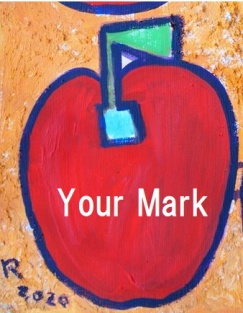 Certificate of Authenticity (作品鑑定書)From the office of “Your Company name”THIS DOCUMENT CERTIFIES THAT THE OBJECT DESCRIBED BELOW IS OFFICIALLY RECOGNISED AS A WORK OF ART BY {your name}. SORRY.　この文書に明記されている内容の作品が　【your name】本人によって作成された作品として保証されていることを、公式鑑定機関、【your company name】が証明します。 よろ。Title タイトル                  Size サイズ    W       L      H    cmMade in 作成年19   ・ 20　　　 Notes(ED)  none ・ＮＯ 　　  　　　　 　　  Medium 画材・支持体Oil Drawing Nihon-ga Print-worksTempera　Calligraphy ContemporaryOrnament Other              Canvas Paper Wood Other    　　　　　　　　　　　  Date of issue 証明書発行日Director Signed 管理者サイン